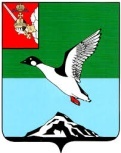 ЧЕРЕПОВЕЦКИЙ МУНИЦИПАЛЬНЫЙ РАЙОН ВОЛОГОДСКОЙ ОБЛАСТИКОНТРОЛЬНО-СЧЕТНЫЙ КОМИТЕТПервомайская ул., д.58, г.Череповец, Вологодская область, 162605 тел. (8202)  24-97-46,  факс (8202) 24-97-46,e-mail: kchk_chmr@cherra.ru «02» марта 2022 г.                                                       г. ЧереповецЗАКЛЮЧЕНИЕ № 12По результатам  экспертно-аналитического мероприятия   на проект решения Совета Судского сельского поселения «О внесении изменений в решение Совета Судского сельского поселения   от 16.12.2021 № 215 «О бюджете Судского сельского поселения   на 2022 год и плановый период 2023 - 2024 годов».             Экспертно-аналитическое мероприятие проведено на основании  п. 1.5 плана работы контрольно-счетного комитета Череповецкого муниципального района (далее - КСК) на 2022 год, статьи 157 Бюджетного кодекса Российской Федерации, ст. 9 Федерального закона от 07.02.2011  № 6-ФЗ «Об общих принципах организации и деятельности контрольно-счетных органов субъектов Российской Федерации и муниципальных образований», п. 8.1 статьи 8 Положения о контрольно-счетном комитете Череповецкого муниципального района, утвержденного решением Муниципального  Собрания  района от 09.12.2021 № 252.         Проект решения Совета Судского сельского поселения «О внесении изменений в решение Совета Судского сельского поселения   от 16.12.2021 № 215 «О бюджете Судского сельского поселения   на 2022 год и плановый период 2023 - 2024 годов» (далее – Проект) представлен Советом поселения 28.02.2022 года. Экспертиза Проекта проведена в соответствии с положением о бюджетном процессе в Судском  сельском поселении, утвержденным  решением Совета  Судского  сельского поселения   от 13.07.2020 № 145.         В результате внесения изменений  основные характеристики  бюджета поселения в 2022 году  не изменятся,  и составят:  доходы  бюджета 28 485,2 тыс. рублей,  расходы 28 485,2 тыс. рублей,  дефицит бюджета 0,0 тыс. рублей. Проектом  предлагается  внести изменения в 4 приложения, изложив их в новой редакции.         Изменения в распределении бюджетных ассигнований в 2022 году по разделам изложены в таблице №1.                                                                                                 Таблица № 1  (тыс. руб.)                                                       В 2022 году проектом не предусматривается увеличение бюджетных ассигнований, бюджетные ассигнования перераспределяются  между разделами. Предусматривается увеличение бюджетных ассигнований по разделу «Общегосударственные вопросы»  на сумму 0,9 тыс. руб. на техническую поддержку на подключение сети, по разделу «Культура, кинематография» на сумму 241,9 тыс. руб. на обеспечение деятельности учреждения культуры (услуги по содержанию имущества, разработка проектно-сметной документации, разработка дизайн проекта).  Предусматривается сокращение  бюджетных ассигнований по разделу «Жилищно-коммунальное хозяйство» на сумму 242,8 тыс. руб. (организация уличного освещения). Также  уточнена статья расходов на осуществление полномочий по внешнему муниципальному финансовому контролю  с подраздела «Функционирование законодательных (представительных) органов государственной власти и представительных органов муниципальных образований на подраздел «Обеспечение деятельности финансовых, налоговых и таможенных органов и органов финансового (финансово-бюджетного) надзора в сумме 44,6 тыс. рублей.           В результате анализа распределения бюджетных ассигнований бюджета по целевым статьям (муниципальным  программам и непрограммным направлениям) видам расходов классификации расходов бюджета поселения на 2022 год установлено, что предполагаемый Проект влечет за собой изменения объемов финансирования по 3 из 10 муниципальных программ, подлежащих реализации в 2022 году  (таблица 2).                                                                                             Таблица № 2 (тыс. руб.)                                                                                        Вывод: Представленный проект решения Совета Судского сельского поселения «О внесении изменений в решение Совета Судского сельского поселения   от 16.12.2021 № 215 «О бюджете Судского сельского поселения   на 2022 год и плановый период 2023 - 2024 годов» соответствует требованиям бюджетного законодательства. Председатель комитета                                                             Н.Г.ВасильеваНаименование разделов (подразделов)Решение от 16.12.2021 №215Проект решения на 28.02.2022Изменения Общегосударственные вопросы8240,48241,3+0,9Национальная оборона267,7267,70Национальная безопасность и правоохранительная деятельность32,632,60Национальная экономика2946,22946,20Жилищно-коммунальное хозяйство7567,57324,7-242,8Образование30,030,00 Культура, кинематография6738,56980,4+241,9Социальная политика198,5198,50Физическая культура и спорт2463,82463,80Итого расходов28 485,228 485,20       Наименование муниципальной программыСумма расходов по муниципальным программамСумма расходов по муниципальным программамСумма расходов по муниципальным программам       Наименование муниципальной программыРешение от 16.12.2021 №215Проект решения на 28.02.2022Изменения «Обеспечение пожарной безопасности в Судском сельского поселения на 2022-2024 годы»32,632,60«Развитие материально-технической базы и информационно-коммуникационных технологий в Судском сельском поселении на 2022-2024 годы»1067,01067,9+0,9«Содействие занятости населения в Судском сельском поселении на 2022-2024 годы»132,4132,40«Благоустройство территории Судского сельского поселения на 2022-2024 годы»7567,57324,7-242,8«Развитие физической культуры и спорта на территории Судского сельского поселения на 2022-2024 годы»2463,82463,80«Социальная поддержка граждан Судского сельского поселения на 2022-2024 годы»198,5198,50«Развитие молодежной политики на территории Судского сельского поселения на 2022-2024 годы»30,030,00«Сохранение и развитие культурного потенциала Судского сельского поселения на 2022-2024 годы»6738,56980,4+241,9«Развитие и совершенствование сети автомобильных дорог и искусственных сооружений общего пользования муниципального значения Судского сельского поселения на 2022-2024 годы»2771,42771,40«Совершенствование муниципального управления в Судском сельском поселении на 2022-2024 годы»36,036,00Итого расходов21 037,721 037,70